Шандра Марина Володимирівна учитель географії Піщанської загальноосвітньоїшколи І-Ш ступенів Золотоніської районної ради Черкаської області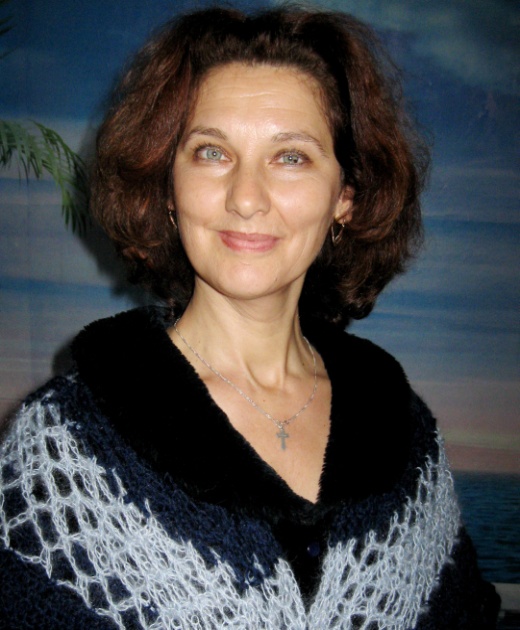  «Гуманізація навчально-виховного процесу через формування і розвиток пізнавальних інтересів, креативного мислення та творчих здібностей учнів на уроках географії та в позаурочний час».Актуальність теми дослідження. Однією з головних задач навчання є розвиток творчого мислення,  пізнавальних здібностей учнів, вміння самостійно поповнювати знання. Її розв'язок органічно пов'язаний з активізацією навчання, з розробкою систем методів і прийомів навчання, які спрямовані на формування пізнавальної активності учнів, засвоєння ними навчального матеріалу, розвиток інтелектуальних здібностей учнів і вміння працювати з сучасною технікою. Кожна людина є потенційним творцем. Ця її можливість не завжди розкривається та проявляється. Дуже важливо створити ситуації і допомогти вчасно розвинути та   розкрити творчий потенціал дитини. Втім, її когнітивні можливості повинні підкріплюватися постійними знаннями. Для того, щоб їх освоювати учні мають відчувати внутрішню потребу, потяг до пізнання, до нової інформації. Розвиток пізнавальних інтересів, креативного мислення та творчих здібностей людської особистості є важливим завданням  сучасної школи, адже за сучасних умов відроджується тезис, про який добре знали наші давні вчителі: навчатися не означає здобувати знання, передусім це значить уміти ними користуватися. Теоретичне підґрунтя. Гуманізм (від. лат. людський, людяний) є визнання цінності людини як особи, її прав на вільний розвиток і виявлення своїх задатків. “Гуманізація освіти полягає в утвердженні людини як найвищої соціальної цінності, розкритті її здібностей та задоволенні різноманітних освітніх потреб, забезпеченні пріоритетності загальнолюдських цінностей, гармонії стосунків людини і навколишнього середовища, суспільства і природи ”[3]. Гуманізація освіти – відображення в освітньому процесі гуманістичних тенденцій у розвитку сучасного суспільства, коли людська особистість визначається найвищою цінністю. Гуманізація освіти - і як процес, і як конкретика навчання та виховання - існувала фактично завжди з часу появи людського суспільства. Навіть побіжного погляду на історію розвитку освіти, починаючи від найдавніших часів, досить, щоб на кожному етапі цієї історії знайти і ознаки цього процесу, і ті позитивні зміни в суспільстві, до яких він приводив [6]. Завжди є постійною увага дослідників (Л.Виготський, О.Дусавицький, О.Киричук, Н.Морозова, Г.Щукіна та ін.) до різноманітних аспектів формування пізнавальних інтересів. Встановлено, що він активізує всі психічні процеси людини, на високому рівні розвитку збуджує до постійного пошуку. Вчені відзначають, що пізнавальні інтереси активізують розумову діяльність, впливають на зміни у способах її здійснення тощо. Пізнавальний інтерес - це емоційно усвідомлена, вибіркова спрямованість особистості, яка звернена до предмета й діяльності, пов'язаної з ним, що супроводжується внутрішнім задоволенням від результатів цієї діяльності. Цей інтерес має пошуковий характер, підвищує можливості розумового розвитку учня (В.Ф.Паламарчук), сприяє усвідомленій самостійності (О.Я.Савченко), викликає продуктивну роботу (В.І.Лозова), змінює способи розумової діяльності(Г.І.Щукіна), є умовою розвитку творчої особистості (М.І.Алєксєєва). [8]Проблема творчого розвитку дитини в сучасному світі стоїть гостро. Для сучасної стратегії розвитку національної школи характерним є зростання уваги до особистості школяра, максимального розкриття його обдарування, інтелектуального розвитку, що забезпечує пріоритетність розвитку творчих рис [5].Творчість - це спосіб самовираження, саморегуляції людини, світобачення як засіб пізнання світу через творче сприйняття і практичне перетворення діяльності. Це означає негайне застосування знань, конкретних набутків, які стали результатом творчих  зусиль. Якщо ці зусилля не визнаються хоча б у малих соціогрупах, то праця даремна [7].Сьогодні кожен є одночасно і учнем і вчителем. Для більшості людей навчання упродовж всього життя стає ефективним, коли приносить радість.  Тут діє загальний принцип: «роби все так, щоб тобі було цікаво!». «Я не працював у житті жодного дня. Усе, що робив було просто приємністю» (Томас Едісон).Об’єкт дослідження: гуманістичні аспекти навчально-виховного процесу.Предмет дослідження: пізнавальні інтереси, креативне мислення та творчі здібності учнів на уроках географії та в позаурочний час.Мета дослідження: знайти дієві методи і прийоми розширення пізнавальних інтересів, вироблення творчого і нестандартного мислення учнів.В основу дослідження покладено такі припущення: 1. В нинішньому житті і в світі, який формується, інформація являється головною розмінною монетою, найбільшою силою і домінуючою цінністю. Вона проходить через усі сфери життя людини. Подружися з нею!2. Є дві корисні якості, про які завжди треба пам’ятати: Допитливість - визнання того, що ви не знаєте відповіді на усі питання, і сміливість не боятися незнання, оскільки вона передує новому розумінню.Сумніви  – ознака того, що ви знаєте більше ніж підозрювали.	3. «Пізнай себе і ти пізнаєш світ.» «Найбільша перемога – перемога над самим собою». Розуміння людини, розуміння дитини – основа основ науки про освіту. Це уміння передати необхідне так, щоб у тебе його взяли. І зберігали показуючи, використовуючи. Це уміння намалювати буденність яскравими фарбами, побачити велике у малому. Так чи інакше, це один з найбільш перспективних напрямків руху до міфічного інсайту (прямого знання). 	4.  Неформальне спілкування в незвичних умовах дає можливість краще зрозуміти особливості характеру дітей, побачити і розвинути їх кращі душевні якості, поліпшити взаємовідносини в учнівському колективі і загалом укріпити здоров’я.Відповідно до мети, об’єкта, предмета і гіпотези дослідження було визначено основні завдання дослідження, а саме: розвивати знання та навички з предмету - як це робити швидше, ліпше, ефективніше; розвивати загальні навички - як застосовувати свої знання ширше, у цих самих чи споріднених галузях; розвивати індивідуальні вміння і навички, які легко можна застосовувати до всього, що робимо; створити певну систему прийомів адаптації в соціумі і розвитку внутрішніх можливостей, талантів, формування пізнавальної активності і нестандартного погляду на світ, а також розвитку духовного та інтелектуального потенціалу непрямими, ненасильницькими методами.У роботі використані такі методи і прийоми як розвиток творчого інтересу (як на уроках так і на позаурочних заходах), використання цікавих аналогій, метод відкриття, створення ситуації вибору, самостійна дослідницька робота. А також різні види творчо-розвивальних технологій:технологія особистісного відкриття знань, умінь і навичок (учень - суб'єкт навчання, в результаті «відкриття» засвоюються знання, вміння);технологія навчального дослідження;проектна технологія (передбачає розв'язання учнем або групою учнів будь-якої проблеми, виконання творчих проектів, що потребує використання різних методів, засобів навчання, а з іншого боку - інтегрування знань, умінь різних наук);технологія розв'язування дослідницьких проблем.Наукова новизна полягає у вироблення певної системи методів та умінь, що дозволяють ефектно і самостійно мислити, бути більш наполегливим та рішучим у досягненні своєї мети, критично аналізувати та оцінювати різноманітні види інформації, розвивати свіжий, незаангажований погляд на звичайні речі, створювати власний особистий креативний продукт.Практичне значення дослідження: поліпшився загальний рівень засвоєння знань, робота в групах стала більш ефективною, учнями створюються власні різноманітні творчі продукти, як-то презентації, відеопрезентації,  механізми, географічні прилади. Основний зміст дослідження. Прийоми розвитку внутрішніх можливостей, талантів, нестандартного погляду на світ можна об’єднати в три групи: інформаційну; технологічну; природну (здоров’я).Інформація. «Хто володіє інформацією – той…». В її використанні можна виділити 4  етапи: Пошук. Як знаходити потрібну інформацію? Потрібне розуміння багатьох джерел, щоб дитина навчилася бачити світ довкола себе в його різноманітних проявах, відтінках і відчуттях. Якщо врахувати, що об’єм інформації подвоюється майже щорічно, то уміння її відшукувати являється надзвичайно цінним і необхідним для кожної людини.Аналіз. Спосіб не потонути в потоках інформації та дезінформації, відділити зерно від полови. Відбувається на раціональному, 10 %, та інтуїтивному рівні. Раціональне - «все піддаю сумніву» (Р. Декарт), на інтуїтивному - «відчуваю серцем».Засвоєння. Не життєво необхідне, з точки зору дорослого, а цікаве, те, що хвилює дитину в даний момент найбільше, те, що являється модним, популярним. Потрібно перетворити  необхідне в актуальне, здійснити адаптацію знань.Реалізація. Теорія без практики безпідставна. Накопичення інформації, знань без можливості їх реалізувати являється безцільним і шкідливим. Але і практика не повинна бути «учбовою». Кожний крок використання практичних знань має бути гармонійним і в значній мірі утилітарним, щоб можна було застосовувати. Принцип «життєвості» практики.Суть технологічної складової полягає у використанні різноманітних форм і методів в освітньому процесі. Це стосується і особливості структури уроку, і характеру взаємовідносин учителя і учнів, і особливостей використання простору навчання. Їх поєднання подібно до поєднання нот в музиці, літер в словах, слів у поезії, кольорів в малюнку і дає несподіваний ефект бачення нового у звичному, незвичайного у звичайному.Природна складова включає в себе розвиток фізичного здоров’я людини, як необхідної частини гармонійно розвинутої особистості. Практичне засвоєння і використання одержаних теоретичних знань, більш тісне спілкування з природою, розуміння її проблем і шляхів їх вирішення, відчуття себе її невід’ємною частиною, дає можливість  дитині повніше реалізувати свій науковий і творчий потенціал, а також виховує патріотизм і національну самосвідомість.   «Керувати – означає приводити до успіху інших». (Р. Хан)В наш час  роль учителя кардинально змінилася в порівнянні з тим, якою була раніше. В силу цілого ряду об’єктивних причин він перестав бути основним джерелом знань, витіснений потужними інформаційними системами,  і виглядає радше як Цінитель, Порадник, Координатор і Той, хто задає орієнтири. Його мета:не стільки дати фактичний матеріал дітям, наситити їх великою кількістю інформації, скільки навчити її шукати, знаходити, систематизувати, аналізувати і, найголовніше, застосовувати здобуте на практиці. Навчати учитися;зв’язувати відірваність, абстрактність суми теоретичних знань, які діти одержують під час навчання, з реаліями і тенденціями сучасного життя. (Спостерігається дві тенденції: загальне зниження освітнього рівня в однієї групи учнів і розбіжність практики і теорії у іншої групи. Багато дітей підходять до шкільного знання, як до звичайної формальності, про що свідчить нехтування елементарними граматичними правилами при спілкуванні в Інтернеті). Не люблять читати? Як їх заохотити? Через інші джерела! призупиняти падіння пізнавальної активності дітей  і стимулювати логіку необхідності знань в старшій школі. Маємо допомогти  їм навчитися, навіть тоді, коли вчитись не хочеться.Один здобутий досвід важливіший семи правил прописної мудрості. (Арабське прислів’я)Аналіз результатів: дослідження дало змогу побачити наскільки талановиті мої учні, зрозуміти, наскільки велике їхнє бажання розвивати свої здібності, наскільки безмежні їхні можливості. Тому метою своєї роботи бачу: шляхом дослідження інтелектуальних та творчих особистісних якостей домогтися диференціації, впливу на розвиток кожної дитини з урахуванням її інтересів, мотивів, системи цінностей; стимулювати розвиток здібностей кожної особистості.БібліографіяДержавна національна програма “Освіта” Україна ХХ століття. – К.: Райдуга, 1994. – 64 с. Волобуєва Т.Б. Розвиток творчої компетентності школярів.-Х.:Вид.група «Основа»,2005.-112сКалашніков І.В. Аналіз підходів до проблеми творчості в психолого педагогічній літературі. // Науковий вісник ПДПУ ім. К.Д. Ушинського. – Одеса. – 1999. – №8-9. – С. 113-117.Мірошник С. Проблема формування творчої самостійної діяльності учнів у педагогічній науці // Світло. – №1. – 2003. – С. 10-13.Вишневський О.І. Теоретичні основи сучасної української педагогіки. Посібник для студентів вищих навчальних закладів. - Дрогобич: Коло, 2003. - 528 с.Гордон Драйден, Джаннетт Вос. Революція в навчанні // Перекл. з англ. М. Олійник. - Львів: Літопис, 2005. - 542 с.Курінський В.О. Українська постпсихологічна автодидактика. - К.: (ЗАТ «Віпол»), 2006. - 484 с. 3. Лозова В.І. Цілісний підхід до формування пізнавальної активності школярів // Харк. держ. пед. ун. ім. Г.С. Сковороди. - 2-ге вид., доп. - X.: О.В.С., 2000.